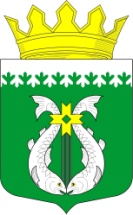 РОССИЙСКАЯ ФЕДЕРАЦИЯРЕСПУБЛИКА КАРЕЛИЯСОВЕТ СУОЯРВСКОГО МУНИЦИПАЛЬНОГО ОКРУГАXXIII сессия                                                                                                                  I созыв  Р Е Ш Е Н И Е                                 24.05.2024	№ 262 О внесении изменений в Регламент Совета Суоярвского муниципального округа, утвержденный решением Совета Суоярвского муниципального округа 27.09.2022 № 1 «Об утверждении Регламента Совета Суоярвского муниципального округа»	В соответствии с Федеральным законом от 06.10.2003 N 131-ФЗ «Об общих принципах организации местного самоуправления в Российской Федерации», Федеральным законом от 25 декабря 2008 г. N 273-ФЗ «О противодействии коррупции» Совет Суоярвского муниципального округа решил:	1. Внести в регламент Совета Суоярвского муниципального округа следующие изменения:	1.1. Статью 27 регламента Совета Суоярвского муниципального округа дополнить пунктом 3.1. следующего содержания: «3.1. В случае возникновения личной заинтересованности, в соответствии с положениями Федерального закона от 25.12.2008г. № 273-ФЗ «О противодействии коррупции» депутат Совета Суоярвского муниципального округа обязан уведомить председателя Совета Суоярвского муниципального округа о возникновении конфликта интересов и воздержаться от участия в голосовании».	2. Разместить настоящее решение на официальном сайте Суоярвского муниципального округа в информационно-телекоммуникационной сети «Интернет».	3. Настоящее решение вступает в силу с момента принятия.Председатель Совета Суоярвского муниципального округа                                                               Н.В. Васенина